1	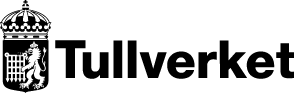 MarginalerSökandeA. Inflyttare - uppgifter om vistelsen i tredjeland (land utanför EU)B. Återvändare - uppgifter om vistelsen i tredjeland (land utanför EU)C. Uppgifter om varor i sändningenFörteckning 6 över varor i sändningen med ett värde överstigande 100 000 kronor som jag söker flyttsakstullfrihet förFörteckning 6 över övriga varor i sändningen som jag söker flyttsakstullfrihet förFörteckning 6 över bröllopsgåvor 7 (om du yrkar flyttsakstullfrihet med anledning av giftermål)Uppgifter om ägande och användning (om du yrkar på flyttsakstullfrihet som inflyttare)Uppgifter om ägande och användning (om du yrkar på flyttsakstullfrihet som återvändare)Uppgifter om ägande och användning (om du yrkar på flyttsakstullfrihet med anledning av giftermål)D. Uppgifter om transportmedel 8 (motorfordon, husvagn, fartyg, luftfartyg)Uppgifter om ägande och användning (om du yrkar på flyttsakstullfrihet som inflyttare)Uppgifter om ägande och användning (om du yrkar på flyttsakstullfrihet som återvändare)E. Styrkande handlingar 12F. Övriga upplysningarG. Underskrift 13Jag försäkrar att de uppgifter som jag lämnat är riktiga och sanningsenliga.Oriktig eller ofullständig uppgift kan medföra ansvar enligt lagen (2000:1225) om straff för smuggling.Upplysningar(Siffrorna nedan hör ihop med motsvarande siffror i försäkran).1. Ankom till SverigeDen dag du kom till Sverige för att bosätta dig här.2. TredjelandMed tredjeland avses ett land utanför EU.3. FamiljMed familj avses make, maka, registrerad partner, sambo, barn och föräldrar som du bor tillsammans med.4. Avbrott för besök i EUNär du ska räkna ut hur lång tid som du har vistats i tredjeland får du ta med korta avbrott i vistelsen som du har gjort för besök i EU. Avbrott anses vara korta om de uppgår till sammanlagt högst 72 dagar för varje period av vistelsen i tredjeland om ett år. Om tiden för ett och samma avbrott överstiger 72 dagar, får du inte till någon del räkna det avbrottet som vistelse i tredjeland.5. InförselrestriktionerFör vissa varor finns det införselrestriktioner. Det innebär att det krävs tillstånd eller att särskilda villkor måste vara uppfyllda för att du ska få föra in dessa varor. Läkemedel, djur, växter och vissa frukter, livsmedel, vapen och ammunition är exempel på sådana varor.6. FörteckningVarorna kan istället förtecknas på särskild handling som bifogas försäkran. Om du bifogar sådan handling ska du skriva ditt namn och signera varje blad.7. BröllopsgåvaTullfrihet medges bara för bröllopsgåva vars värde inte överstiger 2000 kronor.8. Uppgifter om transportmedelUppgifter som du lämnar om köpet, leverans, registrering och trafikförsäkring ska avse förhållandet före införsel till Sverige.9. FordonsslagMed fordonsslag avses t.ex. bil, motorcykel, husvagn eller båt.10. Medlem av hushålletMed medlem av hushållet avses familjemedlem, samboende, anställd eller annan som har gemensamt hushåll med ägaren.11. HushållsförnödenheterHushållsförnödenheter är t.ex. konserver, andra matvaror, rengöringsmedel och liknande förbrukningsartiklar i ett hushåll. Tänk på att det kan finnas särskilda införselrestriktioner för varorna.12. Styrkande handlingarUppgifter om vistelsen i tredjeland kan styrkas med t.ex. bevis om utflyttning från Sverige; registrering i den kommun (i tredjeland) där bostaden fanns; arbets- och/eller uppehållstillstånd; intyg från arbetsgivare; hyreskontrakt för bostad; bevis om inflyttning till Sverige.Uppgifterna om ägande och användning kan styrkas med t.ex. inköpshandlingar (faktura, kvitto, avbetalningskontrakt); utländska försäkringshandlingar; registrerings- och trafikförsäkringshandlingar om det är fråga om transportmedel; frakthandlingar.13. UnderskriftDin underskrift, i original, måste finnas på den blankett som lämnas till tullkontoret för att din ansökan 
om flyttsakstullfrihet ska kunna prövas.Information om behandling av personuppgifterTullverket är personuppgiftsansvarig för behandling av personuppgifter som lämnas i denna försäkran. Uppgifterna kommer att behandlas i Tullverket med stöd av lagen (2001:185) om behandling av uppgifter i Tullverkets verksamhet.Ändamålet med behandlingen är att pröva din ansökan om flyttsakstullfrihet.Rätt att begära information samt att rätta, blockera eller utplåna felaktiga uppgifterDu har enligt 26 § personuppgiftslagen (1998:204) rätt att en gång per kalenderår begära information om de personuppgifter som behandlas om dig hos Tullverket. Om du vill ha sådan information, ska du lämna en skriftligt undertecknad begäran till oss. Begäran ska enligt personuppgiftslagen göras på papper, och kan inte skickas med e-post.Du har också enligt 28 § personuppgiftslagen rätt att begära rättelse eller utplåning av personuppgifter som behandlats felaktigt.Om du har frågor om behandlingen av personuppgifter och vill ha mer information kan du vända dig till:PersonuppgiftsombudetTullverketBox 12854112 98 STOCKHOLM0771-520 520Mer informationRing TullSvar 0771-520 520.NamnNamnNamnNamnPersonnummerPersonnummerPersonnummerPersonnummerAdressAdressAdressAdressTelefonnummer dagtid (även riktnummer)Telefonnummer dagtid (även riktnummer)Telefonnummer dagtid (även riktnummer)Telefonnummer dagtid (även riktnummer)AdressAdressAdressAdressMobilnummerMobilnummerMobilnummerMobilnummerAdressAdressAdressAdressE-postadressE-postadressE-postadressE-postadressMedborgare i Sverige?Medborgare i Sverige?Medborgare i Sverige?Medborgare i Sverige?Uppehållstillstånd i Sverige?Uppehållstillstånd i Sverige?Uppehållstillstånd i Sverige?från - till datum (ÅÅ-MM-DD)  Ja           Nej        Om Nej, svara på frågan om uppehållstillstånd  Ja           Nej        Om Nej, svara på frågan om uppehållstillstånd  Ja           Nej        Om Nej, svara på frågan om uppehållstillstånd  Ja           Nej        Om Nej, svara på frågan om uppehållstillstånd  Nej                Ja  Nej                Ja  Nej                JaFolkbokförd i Sverigedatum (ÅÅ-MM-DD)I vilket land utanför EU har du varit bosatt?I vilket land utanför EU har du varit bosatt?I vilket land utanför EU har du varit bosatt?I vilket land utanför EU har du varit bosatt?I vilket land utanför EU har du varit bosatt?Ankom till Sverige 1 datum (ÅÅ-MM-DD)  Nej                JaAnkom till Sverige 1 datum (ÅÅ-MM-DD)Orsak till inflyttningen/återvändandet till SverigeOrsak till inflyttningen/återvändandet till SverigeOrsak till inflyttningen/återvändandet till SverigeDatum för bröllopetDatum för bröllopetDatum för bröllopetDatum för bröllopetDatum för bröllopet  Arbete           Studier           Giftermål  Arbete           Studier           Giftermål  Arbete           Studier           Giftermål  Annan (ange orsak):        Annan (ange orsak):        Annan (ange orsak):      Har du haft din normala bostad i tredjeland 2 under en sammanhängande tid av minst ett år (är en s.k. inflyttare)  (artiklarna 3-11 i rådets förordning (EG) nr 1186/2009)  Nej  Ja, svara på frågan om tidigare bosättningHar du haft din normala bostad i tredjeland 2 under en sammanhängande tid av minst ett år (är en s.k. inflyttare)  (artiklarna 3-11 i rådets förordning (EG) nr 1186/2009)  Nej  Ja, svara på frågan om tidigare bosättningHar du haft din normala bostad i tredjeland 2 under en sammanhängande tid av minst ett år (är en s.k. inflyttare)  (artiklarna 3-11 i rådets förordning (EG) nr 1186/2009)  Nej  Ja, svara på frågan om tidigare bosättningHar du haft din normala bostad i tredjeland 2 under en sammanhängande tid av minst ett år (är en s.k. inflyttare)  (artiklarna 3-11 i rådets förordning (EG) nr 1186/2009)  Nej  Ja, svara på frågan om tidigare bosättningHar du haft din normala bostad i tredjeland 2 under en sammanhängande tid av minst ett år (är en s.k. inflyttare)  (artiklarna 3-11 i rådets förordning (EG) nr 1186/2009)  Nej  Ja, svara på frågan om tidigare bosättningHar du haft din normala bostad i tredjeland 2 under en sammanhängande tid av minst ett år (är en s.k. inflyttare)  (artiklarna 3-11 i rådets förordning (EG) nr 1186/2009)  Nej  Ja, svara på frågan om tidigare bosättningHar du tidigare bott i Sverige eller i ett annat EU-land?  Nej        Om Nej, gå till C  Ja          Gå till AHar du tidigare bott i Sverige eller i ett annat EU-land?  Nej        Om Nej, gå till C  Ja          Gå till AHar du hemvist i Sverige och p.g.a. arbete vistats i tredjeland 2 i minst ett år (är en s.k. återvändare)(7 och 8 §§ förordningen (1994:1605) om tullfrihet m.m.)  Nej        Om Nej, kontakta Tullverket  Ja          Gå till BHar du hemvist i Sverige och p.g.a. arbete vistats i tredjeland 2 i minst ett år (är en s.k. återvändare)(7 och 8 §§ förordningen (1994:1605) om tullfrihet m.m.)  Nej        Om Nej, kontakta Tullverket  Ja          Gå till BHar du hemvist i Sverige och p.g.a. arbete vistats i tredjeland 2 i minst ett år (är en s.k. återvändare)(7 och 8 §§ förordningen (1994:1605) om tullfrihet m.m.)  Nej        Om Nej, kontakta Tullverket  Ja          Gå till BHar du hemvist i Sverige och p.g.a. arbete vistats i tredjeland 2 i minst ett år (är en s.k. återvändare)(7 och 8 §§ förordningen (1994:1605) om tullfrihet m.m.)  Nej        Om Nej, kontakta Tullverket  Ja          Gå till BHar du hemvist i Sverige och p.g.a. arbete vistats i tredjeland 2 i minst ett år (är en s.k. återvändare)(7 och 8 §§ förordningen (1994:1605) om tullfrihet m.m.)  Nej        Om Nej, kontakta Tullverket  Ja          Gå till BHar du hemvist i Sverige och p.g.a. arbete vistats i tredjeland 2 i minst ett år (är en s.k. återvändare)(7 och 8 §§ förordningen (1994:1605) om tullfrihet m.m.)  Nej        Om Nej, kontakta Tullverket  Ja          Gå till BHar du hemvist i Sverige och p.g.a. arbete vistats i tredjeland 2 i minst ett år (är en s.k. återvändare)(7 och 8 §§ förordningen (1994:1605) om tullfrihet m.m.)  Nej        Om Nej, kontakta Tullverket  Ja          Gå till BHar du hemvist i Sverige och p.g.a. arbete vistats i tredjeland 2 i minst ett år (är en s.k. återvändare)(7 och 8 §§ förordningen (1994:1605) om tullfrihet m.m.)  Nej        Om Nej, kontakta Tullverket  Ja          Gå till BUtreste tilldatum (ÅÅ-MM-DD)datum (ÅÅ-MM-DD)Ange hur länge du har bott där, från - till datum (ÅÅ-MM-DD)Orsak till vistelsen i tredjelandOrsak till vistelsen i tredjelandOrsak till vistelsen i tredjelandfrån - till datum (ÅÅ-MM-DD)  Tillsvidareanställning  Tidsbegränsat arbete  Tidsbegränsat arbete  Studier  Annan (ange orsak):  Annan (ange orsak):Har du familj? 3  Nej  JaOm Ja, har familjen flyttat ut tillsammans med dig till tredjeland?  Nej  JaHar du familj? 3  Nej  JaOm Ja, har familjen flyttat ut tillsammans med dig till tredjeland?  Nej  JaHar du familj? 3  Nej  JaOm Ja, har familjen flyttat ut tillsammans med dig till tredjeland?  Nej  JaHar du familj? 3  Nej  JaOm Ja, har familjen flyttat ut tillsammans med dig till tredjeland?  Nej  Jafrån - till datum (ÅÅ-MM-DD)från - till datum (ÅÅ-MM-DD)Om Ja, ange datum för familjemedlemmarnas vistelse i tredjelandOm Ja, ange datum för familjemedlemmarnas vistelse i tredjelandHar du haft din bostad kvar i Sverige under den tid du har vistats i tredjeland?  Nej  Ja, ange adress:      Har du haft din bostad kvar i Sverige under den tid du har vistats i tredjeland?  Nej  Ja, ange adress:      Har du haft din bostad kvar i Sverige under den tid du har vistats i tredjeland?  Nej  Ja, ange adress:      Har du haft din bostad kvar i Sverige under den tid du har vistats i tredjeland?  Nej  Ja, ange adress:      Gå till CGå till CGå till CGå till CUtreste tillUtreste tilldatum (ÅÅ-MM-DD)datum (ÅÅ-MM-DD)Ange hur länge du har bott där, från - till datum (ÅÅ-MM-DD) Ange hur länge du har bott där, från - till datum (ÅÅ-MM-DD) Har avbrott för besök i EU 4 förekommit?  Nej  Ja Om Ja, ange tidsperioderna för samtliga avbrott under de tre senaste åren, från - till datum (ÅÅ-MM-DD)Har avbrott för besök i EU 4 förekommit?  Nej  Ja Om Ja, ange tidsperioderna för samtliga avbrott under de tre senaste åren, från - till datum (ÅÅ-MM-DD)Har avbrott för besök i EU 4 förekommit?  Nej  Ja Om Ja, ange tidsperioderna för samtliga avbrott under de tre senaste åren, från - till datum (ÅÅ-MM-DD)Har avbrott för besök i EU 4 förekommit?  Nej  Ja Om Ja, ange tidsperioderna för samtliga avbrott under de tre senaste åren, från - till datum (ÅÅ-MM-DD)Har avbrott för besök i EU 4 förekommit?  Nej  Ja Om Ja, ange tidsperioderna för samtliga avbrott under de tre senaste åren, från - till datum (ÅÅ-MM-DD)Har avbrott för besök i EU 4 förekommit?  Nej  Ja Om Ja, ange tidsperioderna för samtliga avbrott under de tre senaste åren, från - till datum (ÅÅ-MM-DD)Orsak till vistelsen i tredjelandOrsak till vistelsen i tredjelandOrsak till vistelsen i tredjelandOrsak till vistelsen i tredjelandOrsak till vistelsen i tredjelandfrån - till datum (ÅÅ-MM-DD)  Tillsvidareanställning  Tillsvidareanställning  Tidsbegränsat arbete  Tidsbegränsat arbete  Tidsbegränsat arbete  Annan (ange orsak)Har du familj? 3  Nej  JaOm Ja, har familjen flyttat ut tillsammans med dig till tredjeland?  Nej  JaHar du familj? 3  Nej  JaOm Ja, har familjen flyttat ut tillsammans med dig till tredjeland?  Nej  JaHar du familj? 3  Nej  JaOm Ja, har familjen flyttat ut tillsammans med dig till tredjeland?  Nej  JaHar du familj? 3  Nej  JaOm Ja, har familjen flyttat ut tillsammans med dig till tredjeland?  Nej  JaHar du familj? 3  Nej  JaOm Ja, har familjen flyttat ut tillsammans med dig till tredjeland?  Nej  JaHar du familj? 3  Nej  JaOm Ja, har familjen flyttat ut tillsammans med dig till tredjeland?  Nej  Jafrån - till datum (ÅÅ-MM-DD)från - till datum (ÅÅ-MM-DD)från - till datum (ÅÅ-MM-DD)Om Ja, ange datum för familjemedlemmarnas vistelse i tredjelandOm Ja, ange datum för familjemedlemmarnas vistelse i tredjelandOm Ja, ange datum för familjemedlemmarnas vistelse i tredjelandHar du haft din bostad kvar i Sverige under den tid du har vistats i tredjeland?  Nej  Ja, ange adress:      Har du haft din bostad kvar i Sverige under den tid du har vistats i tredjeland?  Nej  Ja, ange adress:      Har du haft din bostad kvar i Sverige under den tid du har vistats i tredjeland?  Nej  Ja, ange adress:      Har du haft din bostad kvar i Sverige under den tid du har vistats i tredjeland?  Nej  Ja, ange adress:      Har du haft din bostad kvar i Sverige under den tid du har vistats i tredjeland?  Nej  Ja, ange adress:      Har du haft din bostad kvar i Sverige under den tid du har vistats i tredjeland?  Nej  Ja, ange adress:      Gå till CGå till CGå till CGå till CGå till CGå till CInförseldatum (ÅÅ-MM-DD)Sändningen innehåller alkoholdrycker, tobaksvaror eller andra varor för vilka särskilda införselrestriktioner 5 gäller  Nej          Ja Om Ja, ange vilka:VarubeskrivningAntalVärdeVarubeskrivningAntalVarubeskrivningAntalVärdeVarorna förtecknade ovan har under minst sex månader före inflyttningen tillhört mig och använts av mig eller medlem av mitt hushåll 10 i det land där jag har haft min normala bostad.  Nej          JaJag har för avsikt att använda varorna i Sverige på det sätt som de är avsedda för under det första året efter att de deklarerats för övergång till fri omsättning.  Nej          Ja  Jag är medveten om att jag, om jag lånar ut, pantsätter, hyr ut eller överlåter varor som jag beviljats tullfrihet för inom ett år från det att tulldeklarationen gavs in till Tullverket, ska göra en anmälan om detta till Tullverket och först betala tull och annan skatt för dem (artikel 8 i förordning (EG) nr 1186/2009).Varorna förtecknade ovanägs av mig ..............................................................................................motsvarar mitt och mitt hushålls behov ..................................................utgör hushållsförnödenheter 11 eller har använts i tredjeland av migeller medlem av mitt hushåll 10 ................................................................ska användas av mig eller medlem av mitt  hushåll på det sätt som de är avsedda för för ..............................................................................  Nej          Ja  Nej          Ja  Nej          Ja  Nej          JaBrudutstyrsel och/eller bohag förtecknade ovan tillhör mig ....................Bröllopsgåvor 7 förtecknade ovan har jag har fått av personer som har sin normala bostad i ett land utanför EU ...................................  Nej          Ja  Nej          Ja  Jag är medveten om att jag, om jag lånar ut, pantsätter, hyr ut eller överlåter varor som jag beviljats tullfrihet för inom ett år från det att tulldeklarationen gavs in till Tullverket, ska göra en anmälan om detta till Tullverket och först betala tull och annan skatt för dem (artikel 16 i förordning (EG) nr 1186/2009).  Jag är medveten om att jag, om jag lånar ut, pantsätter, hyr ut eller överlåter varor som jag beviljats tullfrihet för inom ett år från det att tulldeklarationen gavs in till Tullverket, ska göra en anmälan om detta till Tullverket och först betala tull och annan skatt för dem (artikel 16 i förordning (EG) nr 1186/2009).Fordonsslag 9Fordonsslag 9Fabrikat, typFabrikat, typFabrikat, typFabrikat, typFabrikat, typÅrsmodellFärgFärgChassi-, serie-, ram-, motor-, tillverkningsnummerChassi-, serie-, ram-, motor-, tillverkningsnummerChassi-, serie-, ram-, motor-, tillverkningsnummerChassi-, serie-, ram-, motor-, tillverkningsnummerChassi-, serie-, ram-, motor-, tillverkningsnummerChassi-, serie-, ram-, motor-, tillverkningsnummerSäljare/Leverantör (namn och adress)Säljare/Leverantör (namn och adress)Säljare/Leverantör (namn och adress)Säljare/Leverantör (namn och adress)Säljare/Leverantör (namn och adress)Säljare/Leverantör (namn och adress)Säljare/Leverantör (namn och adress)Säljare/Leverantör (namn och adress)Leveransdatum (ÅÅ-MM-DD)Leveransdatum (ÅÅ-MM-DD)LeveransortLeveransortLeveransortLeveransortInköpsprisInköpsprisRegistreringsdatum (ÅÅ-MM-DD)Registreringsdatum (ÅÅ-MM-DD)Registreringsland (kodbokstav) och registreringsnummerRegistreringsland (kodbokstav) och registreringsnummerRegistreringsland (kodbokstav) och registreringsnummerRegistreringsland (kodbokstav) och registreringsnummerRegistreringen giltig t.o.m. (ÅÅ-MM-DD)Registreringen giltig t.o.m. (ÅÅ-MM-DD)Mätarställning vid leveransenMätarställning vid leveransenNuvarande mätarställningNuvarande mätarställningTrafikförsäkring  Nej           Ja,  giltig under tiden:      Trafikförsäkring  Nej           Ja,  giltig under tiden:      Trafikförsäkring  Nej           Ja,  giltig under tiden:      Trafikförsäkring  Nej           Ja,  giltig under tiden:      Följande styrkande handlingar bifogas  inköpshandlingarFöljande styrkande handlingar bifogas  inköpshandlingarFöljande styrkande handlingar bifogas  inköpshandlingar  registreringshandlingar  registreringshandlingar  trafikförsäkringshandlingar  trafikförsäkringshandlingar  trafikförsäkringshandlingar  annat:Detta/dessa transportmedel har under minst sex månader före inflyttningen tillhört mig och använts av mig eller medlem av mitt hushåll 10  i det land där jag har haft min normala bostad.  Nej          JaJag har för avsikt att använda detta/dessa transportmedel i Sverige på det sätt som det/de är avsedda för under det första året efter att det/de deklarerats för övergång till fri omsättning.  Nej          JaTänk på att om du t.ex. får tullfrihet för en bil, så måste bilen tas i trafik och användas som ett transportmedel under hela första året efter att den deklarerats för övergång till fri omsättning.  Jag är medveten om att jag, om jag lånar ut, pantsätter, hyr ut eller överlåter transportmedel som jag beviljats tullfrihet för inom ett år från det att tulldeklarationen gavs in till Tullverket, ska göra en anmälan om detta till Tullverket och först betala tull och annan skatt för det (artikel 8 i förordning (EG) nr 1186/2009).Detta/dessa transportmedel har under minst ett år före återvändandet tillhört mig.  Nej  JaDetta/dessa transportmedel har under ägandetiden före återvändandet använts i tredjeland av mig eller medlem av mitt hushåll 10 i normal utsträckning.  Nej  JaHar avbrott i användandet i tredje land förekommit?  Nej  JaOm Ja, ange för det/de transportmedel som förtecknats ovan tidsperioderna som du har använt transportmedlet i EU före återvändandet.Detta/dessa transportmedel har under minst ett år före återvändandet tillhört mig.  Nej  JaDetta/dessa transportmedel har under ägandetiden före återvändandet använts i tredjeland av mig eller medlem av mitt hushåll 10 i normal utsträckning.  Nej  JaHar avbrott i användandet i tredje land förekommit?  Nej  JaOm Ja, ange för det/de transportmedel som förtecknats ovan tidsperioderna som du har använt transportmedlet i EU före återvändandet.Detta/dessa transportmedel har under minst ett år före återvändandet tillhört mig.  Nej  JaDetta/dessa transportmedel har under ägandetiden före återvändandet använts i tredjeland av mig eller medlem av mitt hushåll 10 i normal utsträckning.  Nej  JaHar avbrott i användandet i tredje land förekommit?  Nej  JaOm Ja, ange för det/de transportmedel som förtecknats ovan tidsperioderna som du har använt transportmedlet i EU före återvändandet.Detta/dessa transportmedel har under minst ett år före återvändandet tillhört mig.  Nej  JaDetta/dessa transportmedel har under ägandetiden före återvändandet använts i tredjeland av mig eller medlem av mitt hushåll 10 i normal utsträckning.  Nej  JaHar avbrott i användandet i tredje land förekommit?  Nej  JaOm Ja, ange för det/de transportmedel som förtecknats ovan tidsperioderna som du har använt transportmedlet i EU före återvändandet.Detta/dessa transportmedel har under minst ett år före återvändandet tillhört mig.  Nej  JaDetta/dessa transportmedel har under ägandetiden före återvändandet använts i tredjeland av mig eller medlem av mitt hushåll 10 i normal utsträckning.  Nej  JaHar avbrott i användandet i tredje land förekommit?  Nej  JaOm Ja, ange för det/de transportmedel som förtecknats ovan tidsperioderna som du har använt transportmedlet i EU före återvändandet.Chassinummer eller motsvarandeFrån - till datum (ÅÅ-MM-DD)Från - till datum (ÅÅ-MM-DD)Från - till datum (ÅÅ-MM-DD)Har annat avbrott i användandet i tredjeland förekommit (t.ex. lagring) ange tidsperioderna här.Har annat avbrott i användandet i tredjeland förekommit (t.ex. lagring) ange tidsperioderna här.Har annat avbrott i användandet i tredjeland förekommit (t.ex. lagring) ange tidsperioderna här.Har annat avbrott i användandet i tredjeland förekommit (t.ex. lagring) ange tidsperioderna här.Chassinummer eller motsvarandeFrån - till datum (ÅÅ-MM-DD)Från - till datum (ÅÅ-MM-DD)Från - till datum (ÅÅ-MM-DD)Detta/dessa transportmedel ska användas i Sverige av mig eller medlem av mitt hushåll på det sätt som det/de är avsett/avsedda för under det första året efter att det/de deklarerats för övergång till fri omsättning.  Nej  JaDetta innebär att om du t.ex. får tullfrihet för en bil, måste bilen tas i trafik och användas som ett transportmedel under hela första året efter att den deklarerats för övergång till fri omsättning.Detta/dessa transportmedel ska användas i Sverige av mig eller medlem av mitt hushåll på det sätt som det/de är avsett/avsedda för under det första året efter att det/de deklarerats för övergång till fri omsättning.  Nej  JaDetta innebär att om du t.ex. får tullfrihet för en bil, måste bilen tas i trafik och användas som ett transportmedel under hela första året efter att den deklarerats för övergång till fri omsättning.Detta/dessa transportmedel ska användas i Sverige av mig eller medlem av mitt hushåll på det sätt som det/de är avsett/avsedda för under det första året efter att det/de deklarerats för övergång till fri omsättning.  Nej  JaDetta innebär att om du t.ex. får tullfrihet för en bil, måste bilen tas i trafik och användas som ett transportmedel under hela första året efter att den deklarerats för övergång till fri omsättning.Detta/dessa transportmedel ska användas i Sverige av mig eller medlem av mitt hushåll på det sätt som det/de är avsett/avsedda för under det första året efter att det/de deklarerats för övergång till fri omsättning.  Nej  JaDetta innebär att om du t.ex. får tullfrihet för en bil, måste bilen tas i trafik och användas som ett transportmedel under hela första året efter att den deklarerats för övergång till fri omsättning.Detta/dessa transportmedel ska användas i Sverige av mig eller medlem av mitt hushåll på det sätt som det/de är avsett/avsedda för under det första året efter att det/de deklarerats för övergång till fri omsättning.  Nej  JaDetta innebär att om du t.ex. får tullfrihet för en bil, måste bilen tas i trafik och användas som ett transportmedel under hela första året efter att den deklarerats för övergång till fri omsättning.Inom tre år före mitt återvändande har jag  inte deklarerat motorfordon, husvagn, fartyg eller luftfartyg för övergång till fri omsättning och medgetts flyttsakstullfrihet  deklarerat motorfordon, husvagn, fartyg eller luftfartyg för övergång till fri omsättning och medgetts flyttsakstullfrihetInom tre år före mitt återvändande har jag  inte deklarerat motorfordon, husvagn, fartyg eller luftfartyg för övergång till fri omsättning och medgetts flyttsakstullfrihet  deklarerat motorfordon, husvagn, fartyg eller luftfartyg för övergång till fri omsättning och medgetts flyttsakstullfrihetInom tre år före mitt återvändande har jag  inte deklarerat motorfordon, husvagn, fartyg eller luftfartyg för övergång till fri omsättning och medgetts flyttsakstullfrihet  deklarerat motorfordon, husvagn, fartyg eller luftfartyg för övergång till fri omsättning och medgetts flyttsakstullfrihetInom tre år före mitt återvändande har jag  inte deklarerat motorfordon, husvagn, fartyg eller luftfartyg för övergång till fri omsättning och medgetts flyttsakstullfrihet  deklarerat motorfordon, husvagn, fartyg eller luftfartyg för övergång till fri omsättning och medgetts flyttsakstullfrihetInom tre år före mitt återvändande har jag  inte deklarerat motorfordon, husvagn, fartyg eller luftfartyg för övergång till fri omsättning och medgetts flyttsakstullfrihet  deklarerat motorfordon, husvagn, fartyg eller luftfartyg för övergång till fri omsättning och medgetts flyttsakstullfrihetFordonsslagFordonsslagDatumTullkontor/tull-id  Jag är medveten om att jag, om jag överlåter motorfordon, husvagn, fartyg eller luftfartyg som jag beviljats tullfrihet för tidigare än ett år efter det att tulldeklarationen gavs in till Tullverket, ska göra en anmälan om detta till Tullverket och först betala tull och annan skatt för det (8 § förordningen (1994:1605) om tullfrihet m.m.).  Jag är medveten om att jag, om jag överlåter motorfordon, husvagn, fartyg eller luftfartyg som jag beviljats tullfrihet för tidigare än ett år efter det att tulldeklarationen gavs in till Tullverket, ska göra en anmälan om detta till Tullverket och först betala tull och annan skatt för det (8 § förordningen (1994:1605) om tullfrihet m.m.).  Jag är medveten om att jag, om jag överlåter motorfordon, husvagn, fartyg eller luftfartyg som jag beviljats tullfrihet för tidigare än ett år efter det att tulldeklarationen gavs in till Tullverket, ska göra en anmälan om detta till Tullverket och först betala tull och annan skatt för det (8 § förordningen (1994:1605) om tullfrihet m.m.).  Jag är medveten om att jag, om jag överlåter motorfordon, husvagn, fartyg eller luftfartyg som jag beviljats tullfrihet för tidigare än ett år efter det att tulldeklarationen gavs in till Tullverket, ska göra en anmälan om detta till Tullverket och först betala tull och annan skatt för det (8 § förordningen (1994:1605) om tullfrihet m.m.).  Jag är medveten om att jag, om jag överlåter motorfordon, husvagn, fartyg eller luftfartyg som jag beviljats tullfrihet för tidigare än ett år efter det att tulldeklarationen gavs in till Tullverket, ska göra en anmälan om detta till Tullverket och först betala tull och annan skatt för det (8 § förordningen (1994:1605) om tullfrihet m.m.).När du begär tullfrihet för varor som utgör personlig egendom och som var för sig har ett värde som överstiger 100 000 kr behöver du lämna handlingar som styrker de uppgifter du lämnar i flyttsaksförsäkran. Detta gäller även när du begär tullfrihet för ett transportmedel (oavsett värde). Tullkontoret kan begära in styrkande handlingar även i andra fall om de anser det vara motiverat.Följande styrkande handlingar bifogas  Bevis om inflyttning/återvändande  Handlingar som styrker bosättningen i tredjeland (inflyttare) alternativt vistelsen i tredjeland p.g.a. arbete (återvändare)  Handlingar som styrker ägandet (gäller endast transportmedel eller om varan har ett värde som överstiger 100 000 kronor)  Handlingar som styrker varans användning i tredjeland (gäller endast transportmedel eller om varan har ett värde som överstiger 100 000 kronor)  Bevis om giftermål DatumUnderskriftNamnförtydligande